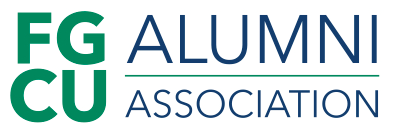 The Office of Alumni Relations is committed to keeping YOU up to date with the latest FGCU news and happenings along with information about upcoming events and resources. To stay connected with us please complete the contact information form below.ABOUT YOUFirst:____________________	___	Middle:_____________________	Last:_________________________Maiden Name:__________________________				Graduation Year:_______________	Organizations involved in as a student:____________________________________________________________________________________________________________________________________________________HOME ADDRESS AND PHONEStreet:____________________________________________________________________	Apt #:_______City:______________________________	    State:____________________	     Zip:__________________Cell Phone:___________________________ 	Email:___________________________________________WORK ADDRESS & EMPLOYER INFORMATIONJob Title:_____________________________	Company Name:__________________________________Address:___________________________________________________________________________________City:______________________________	     State:_________________	__	  Zip:____________________Work Phone:_________________________ 		Business Email:___________________________________